แบบรายงานจำนวนผลงานวิจัยและนวัตกรรม ประจำปีงบประมาณ พ.ศ. 2562วิทยาเขต         ตรัง            .คณะ        วิทยาศาสตร์การกีฬาและสุขภาพ       .แบบรายงานจำนวนผลงานวิจัยและนวัตกรรมประจำปีงบประมาณ พ.ศ. 2562วิทยาเขตตรัง คณะศิลปศาสตร์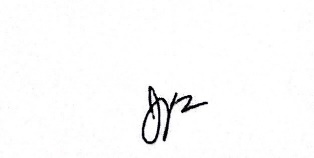 แบบรายงานจำนวนผลงานวิจัยและนวัตกรรม ประจำปีงบประมาณ พ.ศ. 2562วิทยาเขตตรัง  คณะศึกษาศาสตร์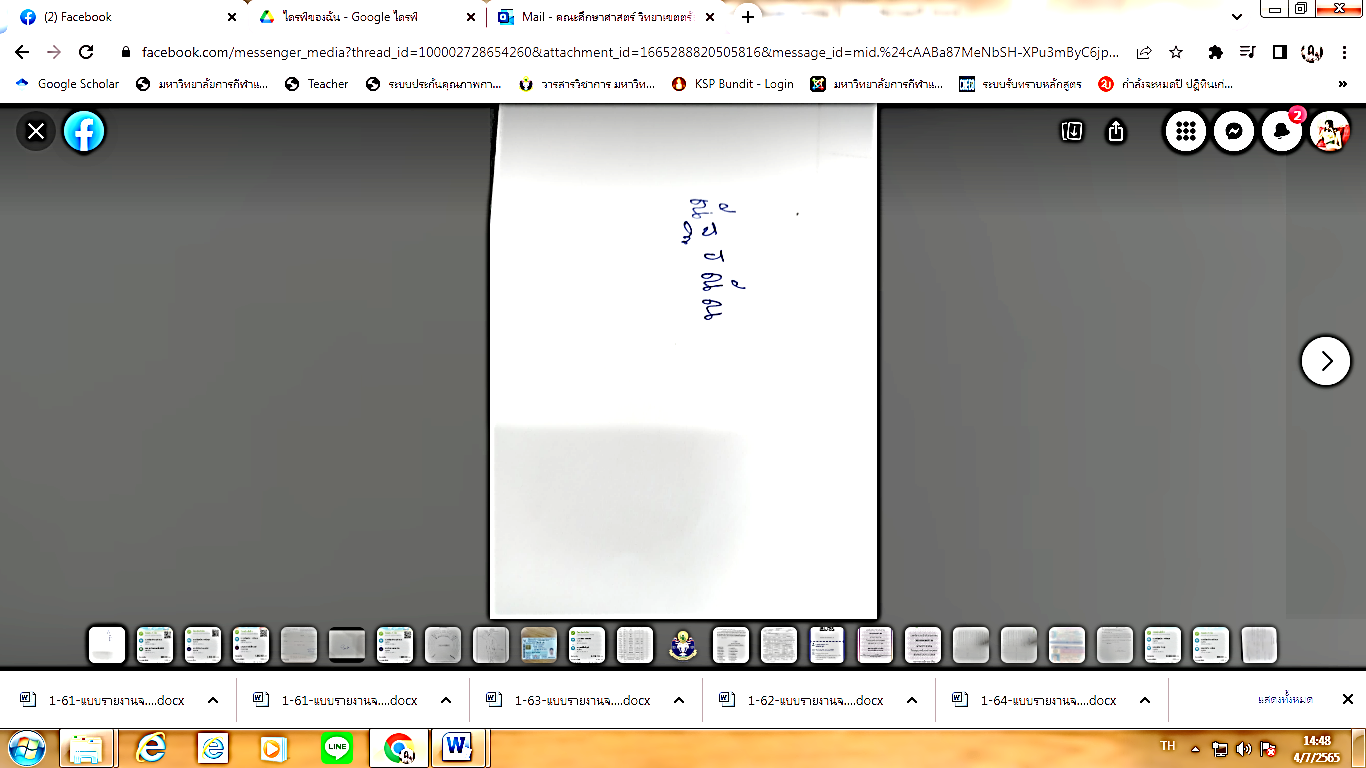 ลงชื่อ.............................................................ผู้รายงาน     													             (นางสาวณัฐธณัณ พานิชกุล)ตำแหน่ง เจ้าหน้าที่ธุรการและงานหลักสูตร ลำดับที่ชื่อผู้วิจัย(เจ้าของผลงานวิจัย/นวัตกรรม)สังกัดคณะชื่อผลงาน/นวัตกรรมแหล่งงบประมาณที่ได้รับจัดสรรแหล่งงบประมาณที่ได้รับจัดสรรแหล่งงบประมาณที่ได้รับจัดสรรแหล่งงบประมาณที่ได้รับจัดสรรแหล่งงบประมาณที่ได้รับจัดสรรประเภทผลงานประเภทผลงานการนำไปใช้ประโยชน์การนำไปใช้ประโยชน์การนำไปใช้ประโยชน์การนำไปใช้ประโยชน์หมายเหตุลำดับที่ชื่อผู้วิจัย(เจ้าของผลงานวิจัย/นวัตกรรม)สังกัดคณะชื่อผลงาน/นวัตกรรมเงินงบประมาณแผ่นดิน (สกสว.)เงินรายได้เงินทุนส่วนตัวงบประมาณทุนภายนอกชื่อหน่วยงานเจ้าของแหล่งทุน(โปรดระบุชื่อแหล่งทุน)งานวิจัยนวัตกรรมด้านนโยบายและสาธารณะด้านพาณิชย์ด้านสังคมและชุมชนด้านวิชาการหมายเหตุ1ผศ.มันทิรา ผ่องอำไพคณะวิทย์โครงการวิจัยเรื่อง การพัฒนาแบบฝึกการรำประสมท่าโนราเพื่อเสริมความแข็งแรงของกล้ามเนื้อ การทรงตัวและความอ่อนตัว///2ผศ.ณัฏฐวี ศรีเกตุคณะวิทย์โครงการวิจัยเรื่อง ผลของการงีบหลับต่อเวลาปฏิกิริยาและการทรงตัวในกลุ่มนักกีฬาของสถาบันการพลศึกษา วิทยาเขตตรัง///3อ.กฤษฏ์ ศรีรุ่งเรืองชัยคณะวิทย์โครงการวิจัยเรื่อง การเปรียบเทียบช่วงอัตราการเต้นของหัวใจระหว่างทีมชนะกับทีมแพ้ในการฝึกฟุตบอลเกมสนามเล็ก///ลำดับที่ชื่อผู้วิจัย(เจ้าของผลงานวิจัย/นวัตกรรม)สังกัดคณะชื่อผลงาน/นวัตกรรมแหล่งงบประมาณที่ได้รับจัดสรรแหล่งงบประมาณที่ได้รับจัดสรรแหล่งงบประมาณที่ได้รับจัดสรรแหล่งงบประมาณที่ได้รับจัดสรรแหล่งงบประมาณที่ได้รับจัดสรรประเภทผลงานประเภทผลงานการนำไปใช้ประโยชน์การนำไปใช้ประโยชน์การนำไปใช้ประโยชน์การนำไปใช้ประโยชน์หมายเหตุลำดับที่ชื่อผู้วิจัย(เจ้าของผลงานวิจัย/นวัตกรรม)สังกัดคณะชื่อผลงาน/นวัตกรรมเงินงบประมาณแผ่นดิน (สกสว.)เงินรายได้เงินทุนส่วนตัวงบประมาณทุนภายนอกชื่อหน่วยงานเจ้าของแหล่งทุน(โปรดระบุชื่อแหล่งทุน)งานวิจัยนวัตกรรมด้านนโยบายและสาธารณะด้านพาณิชย์ด้านสังคมและชุมชนด้านวิชาการหมายเหตุ1ผศ.เพ็ญแข แซ่ลิ่มผศ.สุวภัทร ตุลนิษก์ผศ.ไตรรัตน์ เตชะโตอ.สุภาพร คล้ายฉิมศิลปศาสตร์คุณลักษณะบัณฑิตสาขาการจัดการกีฬาที่พึงประสงค์ของสถานประกอบการ///ลำดับที่ชื่อผู้วิจัย(เจ้าของผลงานวิจัย/นวัตกรรม)สังกัดคณะชื่อผลงาน/นวัตกรรมแหล่งงบประมาณที่ได้รับจัดสรรแหล่งงบประมาณที่ได้รับจัดสรรแหล่งงบประมาณที่ได้รับจัดสรรแหล่งงบประมาณที่ได้รับจัดสรรแหล่งงบประมาณที่ได้รับจัดสรรประเภทผลงานประเภทผลงานการนำไปใช้ประโยชน์การนำไปใช้ประโยชน์การนำไปใช้ประโยชน์การนำไปใช้ประโยชน์หมายเหตุลำดับที่ชื่อผู้วิจัย(เจ้าของผลงานวิจัย/นวัตกรรม)สังกัดคณะชื่อผลงาน/นวัตกรรมเงินงบประมาณแผ่นดิน (สกสว.)เงินรายได้เงินทุนส่วนตัวงบประมาณทุนภายนอกชื่อหน่วยงานเจ้าของแหล่งทุน(โปรดระบุชื่อแหล่งทุน)งานวิจัยนวัตกรรมด้านนโยบายและสาธารณะด้านพาณิชย์ด้านสังคมและชุมชนด้านวิชาการหมายเหตุ1ผศ.วงศ์พัทธ์ ชูดำศึกษาศาสตร์การพัฒนารูปแบบนวัตกรรมการส่งเสริมสุขภาวะในการทำงานของผู้หญิงวัยทำงานจังหวัดชายแดนใต้มกช. (ผ่านกองทุน สกสว.)2ผศ.ดร.ปณิตา เกตุแก้วศึกษาศาสตร์การพัฒนารูปแบบการส่งเสริมสุขภาพของนักศึกษา มหาวิทยาลัยการกีฬาแห่งชาติ วิทยาเขตตรังวข.3ผศ.ชะรัตน์ เทพสิงห์ศึกษาศาสตร์พฤติกรรมและอุปสรรคในการออกกำลังกายของผู้สูงอายุในจังหวัดตรังวข.